Identificação do projeto       Histórico de RegistroMotivo do Encerramento[Neste campo você deve selecionar o tipo de encerramento](    ) Projeto concluído(    ) Projeto adiado(    ) Projeto canceladoDescreva o motivo do encerramento[Descreva neste campo qual foi o motivo do encerramento]Cumprimento de Escopo, Prazo ou custos[Descreve neste campo o cumprimento do Escopo, Prazo ou custos e preenchendo também os dados abaixo]Entregas do projeto[Informe neste campo as entregas do projeto]Considerações Gerente de projetos e equipe[Este campo é destinado aos comentários do gerente de projetos e equipe]Considerações do Escritório de Projetos [Este campo é destinado aos comentários do Escritório de Projetos]Considerações do Patrocinador [Este campo é destinado aos comentários do patrocinador]AprovaçãoProjeto: [Nome do projeto]Demandante: [Parte interessada que solicitou o projeto]Gerente do Projeto: [Nome do Gestor do projeto]Patrocinador: [Nome da pessoa que fornece os recursos necessários para implementação do projeto]VersãoDataDescriçãoAutor1.0[Indique a data da criação do documento][Especifique o que foi criado neste documento][Especifique a pessoa responsável pela elaboração do documento][Especifique a versão do documento][Especifique a data de realização da mudança][Especifique as atualizações realizadas no documento][Especifique a pessoa responsável pela modificação do documento]Data Estimada de TérminoCusto Total Estimado00/00/0000R$ 0,00Data efetiva do TérminoCusto Realizado00/00/0000R$ 0,00ParticipanteAssinaturaDataPatrocinadorGerente do ProjetoEscritório de Projetos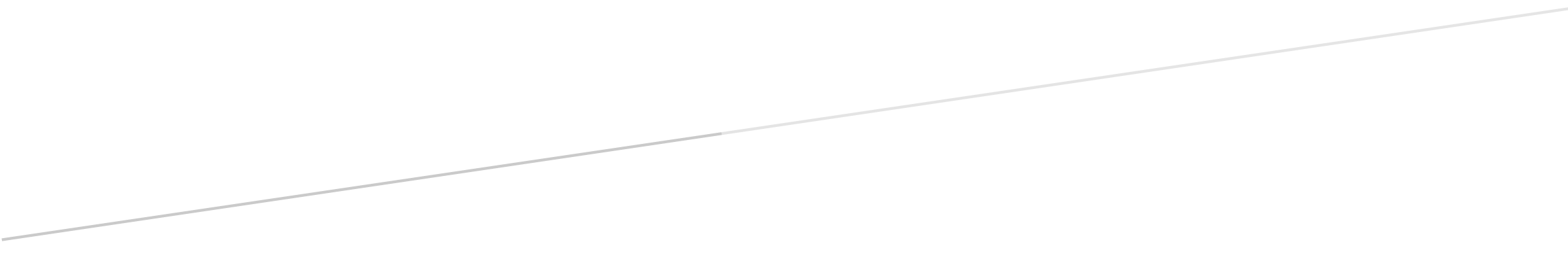 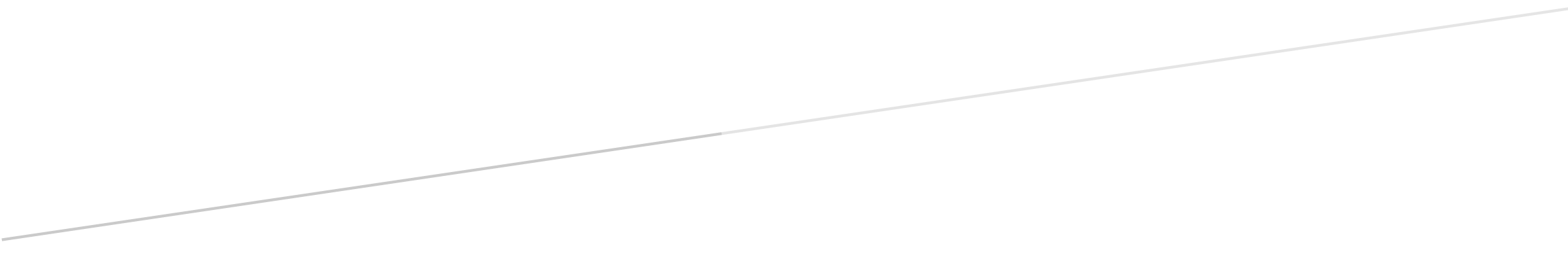 